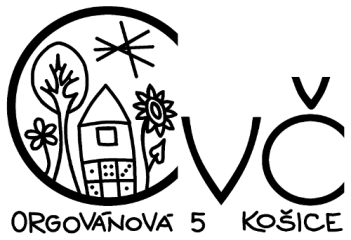 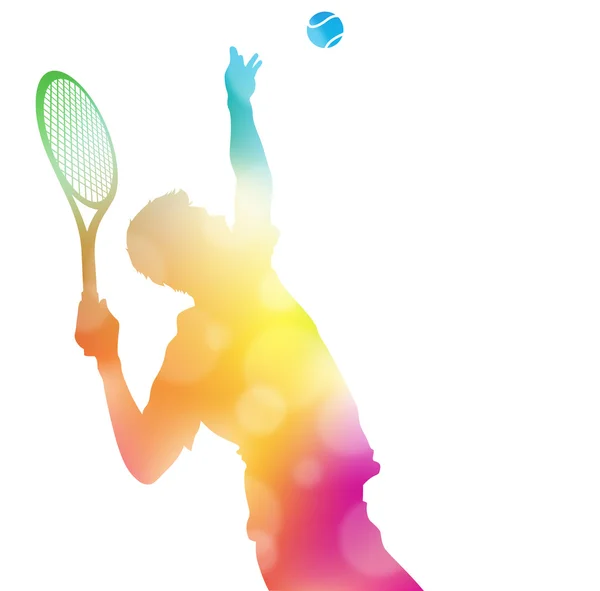  		Tenis KDE: CVČ Juhoslovanská 2, Košice	Kedy: Piatok 13:30-14:45                                 Kto: (8 detí)							        Vek: od 6 do 15 rokovPOPIS: Chceš si vyskúšať aké je to byť svetovou        jednotkou a získať veľa zábavy a tímovosti a základy tenisu tak príď k nám my ťa radi privítame.   					Zápis : od 5. Septembra 2022vedúci : Mgr. Matej Čipák    kontakt: tel.:  0918 621 360  www.cvckosice.sk; cvc@cvckosice.sk                                     					Informácie o záujmovom útvareNázov záujmového útvaru : Tenis                                                        Kód ZÚ:   25951                                                        kontakt: tel. 0918 621 360                                            email:  cvc@cvckosice.sk           Meno a kontakt na vedúceho ZÚ :  Mgr. Matej Čipák 		           Miesto a čas konania ZÚ:  CVČ, EP Juhoslovanská 2, miestnosť č. 10                                                                                                  piatok od 13:30 do 14:45 hod. (mladší-8 detí)                                                   Vek :  od 6 do 15 rokov                                                                                                                    Max. počet účastníkov:  8 detí                                                                                                     Popis záujmového útvaru: Tenis je vhodná športová aktivita zameraná na rozvoj pohybovej kultúry a športových zručností a má dobrý účinok pre tých ktorí majú problém so zrakom pretože sa musí neustále sústrediť na loptičku a tak je nutné využívať nie len svaly tela ale aj svaly očí.                                                                                                      Harmonogram jednotlivých stretnutí:Priebeh ZÚ:     13:30 – zraz vo vestibule                          13:35 – 13:40 – odchod do šatne, prezliekanie                          13:40 – 14:40 – Hranie Tenisu (podľa potreby prestávka)                          14:40 – 14:45 – odchod do šatne, prezliekanie, odovzdanie členov rodičom                   Doplňujúce činnosti nad rámec pravidelnej činnosti:   Mikuláš pre členov ZÚ, CentropártyPodujatia pre členov záujmového útvaru:  Po dohode s pedagogickým vedúcim ZÚ sa môže zákonný zástupca priamo zúčastniť      konania ZÚ (otvorená hodina pre rodičov).●    V prípade neprítomnosti člena na ZÚ sa úhrada čiastočných nákladov nevracia.●V prípade akýchkoľvek otázok kontaktujte pedagogického vedúceho ZÚ. Ak nie ste spokojný s jeho odpoveďou kontaktujte priameho nadriadeného - RNDr. Labovská Helena 0911 873 169 alebo e-mail : labovska@cvckosice.sk●Počas konania ZÚ sa členovia riadia školským poriadkom zverejneným na stránke www.cvckosice.sk●Pri odhlasovaní členov zo záujmového útvaru je nutné vyplniť odhlášku.●Vedúci záujmového útvaru si vyhradzuje právo na zmenu výchovno – vzdelávacej činnosti a priestoru.●16.06.2023 CENTROPÁRTY – slávnostné ukončenie záujmovej činnosti.  		 Tešíme sa na spoluprácu v školskom roku 2022/2023          September 202223.9.; 30.9Október 20227.10.; 14.10November 20224.11.; 11.11.;18.11.;25.11December 20222.12.; 9.12.; 16.12Január 202313.1.; 20.1.; 27.1Február 202310.2.; 17.2.; 24.2Marec 20233.3.; 17.3.; 24.3.; 27.3Apríl 202314.4.; 21.4.; 28.4Máj 20235.5.; 12.5.; 19.5.; 26.5Jún 20232.6.; 9.6